 杭州萧山国际机场综合服务楼屋顶重型无缝天幕帘采购项目招标公告                杭州萧山国际机场有限公司二Ο二一年 六 月目    录目    录	1第一章 招标公告	2第二章 评标办法	4第三章 合同条款及格式	8第四章 图纸	16第五章 用户需求书	17第六章 投标文件格式	20招标公告1.招标条件综合服务楼屋顶重型无缝天幕帘采购项目(项目名称)招标人为杭州萧山国际机场有限公司，招标项目资金自筹，出资比例为100%。该项目已具备招标条 件，现对本项目进行公开招标。2.项目概况与招标范围招标货物名称、数量及主要技术规格：3.投标人资格要求3.1本次招标要求投标人须：①具有独立法人资格的制造商或代理商，注册资金不少于人民币100万元或等值外币(按中国银行官网发布的离投标截止时间最近时间点的外汇牌价“中行折算价”换算)，需提供营业执照作为证明材料，如营业执照未登记注册资金的，须另外提供证明材料；②未被列入失信被执行人名单(以投标截止日“信用中国”网站查询结果为准)；③2018年1月1日起至投标截止日止，投标人、拟派项目负责人无行贿犯罪记录(以中国裁判文书网查询结果为准)；④具有一般纳税人资格，可提供增值税专用发票(需提供下列三项证明材料中任意一项：1、主管税务部门出具的一般纳税人资格认定《税务事项通知书》；2、《增值税一般纳税人登记表》；3、打印投标人电子税务局一般纳税人资格查询网页)；⑤代理商投标时需提供拟投产品的代理证书或制造商授权书；3.2 2018年1月1日以来(以合同签订时间为准)投标产品具有相关供货业绩，提供供货合同作为证明材料，如供货合同中无法体现业绩评审关键信息的，另提供业主证明文件；3.3 一个制造商对同一品牌同一型号的设备，仅能委托一个代理商参加投标，且制造商与代理商不能同时参加投标。3.4拟派项目负责人必须是投标人单位正式员工(即拟派负责人的当前参保单位信息显示为投标人)，需提供拟派负责人的社会保险参保证明(证明显示的打印时间要求在投标截止日前十五日内，且参保单位与投标人企业名称一致)；3.5本次招标不接受联合体投标。3.6根据《中华人民共和国招标投标法》、《中华人民共和国招标投标法实施条例》等相关法律法规和浙江省机场集团有限公司、杭州萧山国际机场有限公司有关规定，被浙江省机场集团有限公司或杭州萧山国际机场有限公司列入禁止交易名单或不良信用记录名单的单位和个人不得参与本项目的投标。    4.招标文件的获取凡符合资格条件并有投标意向的潜在投标人，请通过杭州萧山机场有限公司主页http://www.hzairport.com/zbxx.aspx自行下载招标文件。    5.踏勘现场   招标人组织踏勘现场，集中踏勘时间为2021年6月25日9时30分（北京时间）。踏勘集中地点为杭州萧山国际机场物业维修中心，由于未参加现场踏勘引起的报价失误等责任由投标人自负。6.招标答疑2021年6月29日16时00分前，以E-mail及书面形式提交给招标人（邮箱：381581591@qq.com，联系人：叶宇超）投标人必须在规定时间前提出对招标文件的疑问，否则招标人有权拒绝接收和拒绝回答未在截止时间前提出的疑问。招标人可主动地或在解答投标人提出的澄清问题时对招标文件进行修改，对招标文件的修改将以补充公告的形式发布，所有获得招标文件的投标人应自行关注网站公告，招标人不再一一通知。投标人因自身贻误行为导致投标失败的，责任自负。    7.投标文件的递交（1）投标文件递交截止时间：2021年6月30 日14时00 分（北京时间）。投标文件在封口处加盖公章并注明是：综合服务楼屋顶重型无缝天幕帘采购项目投标文件，并派专人于2021年6月30 日14时00 分（北京时间）前送至州萧山国际机场翔越路综合服务楼园区招标中心，逾期无效；若采用投递方式的，请于2021年6月 30日14时00分（北京时间）前投递至杭州萧山国际机场物业维修中心，快递面单上注明是：综合服务楼屋顶重型无缝天幕帘采购项目投标文件。（2）逾期送达或者未送达指定地点的投标文件，招标人不予受理。（3）投标文件正本一份，副本二份。（4）投标文件封面（或扉页）、投标函以及各类报价表均须加盖投标人单位章，并经法定代表人（或其委托代理人）签字或盖章。（5）装订要求为不分册装订，每册采用 胶装等方式装订，装订应牢固、不易拆散和换页，不得采用活页装订。（6）封套上写明：招标人的地址：杭州萧山国际机场内招标人名称：杭州萧山国际机场有限公司项目名称： 综合服务楼屋顶重型无缝天幕帘采购项目投标文件在   2021  年 6  月  30  日  14  时 00  分（即开标时间）前不得开启    8.开标   （1）开标时间同投标截止时间，开标地点为杭州萧山国际机场翔越路综合服务楼园区招标中心。   （2）由投标人或者其集体推选的代表检查投标文件的密封情况，开标顺序按照后送达先开的顺序。    9.其他说明    （1）采取公开招标和资格后审。    （1）评标委员会由3人及以上单数构成；    （2）评标委员会成员招标人自行组建。评标委员会推荐的中标候选人数：1人。    （4）本次评标采用采用综合评估法推荐中标候选人。    10.发布公告的媒介本次招标公告在杭州萧山机场有限公司主页http://www.hzairport.com上进行发布。    11.联系方式投标联系人：叶宇超        联系电话：0571-86662348 监督联系人：闻晓丽        联系电话：0571-86662361第二章  评标办法根据《中华人民共和国招标投标法》、《中华人民共和国招标投标法实施条例》等有关规定，制定本办法。一、评标原则评标应遵循公平、公正、科学、择优的原则。二、评标组织评标工作由招标人依法组建的评标委员会负责。评标委员会应当按照招标文件确定的评标标准和方法，客观、公正对投标文件进行评审和比较，招标文件没有规定的评标标准和方法不得作为评标的依据。评标委员会对投标文件作出的评审结论，应当符合有关法律、法规、规章和招标文件的规定。在任何评标环节中，评标委员会就某项定性的评审结论意见不一致的，由评标委员会全体成员按照少数服从多数的原则，以记名投票方式表决。三、评标程序和内容(一)熟悉招标文件和评标办法；(二)投标文件的符合性评审；(三)投标文件的资信评审；(四)投标文件的技术评审；(五)投标文件的商务评审；(六)必要时对投标文件中的问题进行询标；(七)根据评标办法和标准计算综合得分；(八)对投标人进行排序，推荐中标候选人，完成评标报告。四、评审细则(一)符合性评审评标委员会应依照招标文件的要求和规定首先对投标人的投标资格和投标文件进行符合性评审，审查过程中评标委员会可以要求投标人提交有关证明和证件的原件，以便核验。经评标委员会评审后，符合性审查不予通过，不再进行下一步评审。在评标过程中，评标委员会发现投标人的报价明显低于其他投标报价，使得其投标报价可能低于其个别成本的，应当要求该投标人作出书面说明并提供相关证明材料。投标人不能合理说明或者不能提供相关证明材料的，由评标委员会认定该投标人以低于成本报价竞标，应当否决其投标。当通过符合性评审的单位少于三家时（不包括三家），应由评标委员会确认是否具有竞争性，如果有竞争性，则评标继续进行。(二)询标(1)投标文件中有含义不明确的内容、明显文字或计算错误，评标委员会认为需要投标人作出必要澄清、说明的，应当组织询标。(2)投标人所留联系方式无法联系上、在规定的时限内投标人不参加询标或不予答复的，投标人自行承担放弃询标机会的后果。。(3)询标问题及投标人的澄清、说明不得超出投标文件的范围或者改变投标文件的实质性内容。(4)评标委员会不得暗示或者诱导投标人作出澄清、说明，不得接受投标人主动提出的澄清、说明。(三)错误的修正投标报价中用数字表示的数额与用文字表示的数额不一致时，一律以投标函中用文字表示的投标报价为准，计算商务分时不作调整。当投标函中的投标报价与投标报价表中的投标报价不一致，或投标报价表中存在计算错误，或投标函载明的大写数额有明显错误，或投标报价存在其他错误时，评标委员会按有利于招标人的原则对投标报价进行修正，投标人必须书面确认修正价格，承诺如中标接受修正价格为合同签约价。投标人不接受修正价格的，其投标作否决处理。该错误即使在评标阶段未被发现，招标人有权在合同签订前按以上原则对价格进行修正，并按修正后的价格进行签约，投标人不接受修正价格的，将取消其中标候选人或中标人资格。当通过符合性评审的单位少于三家时(不包括三家)，应由评标委员会确认是否具有竞争性，如果有竞争性，则评标继续进行。(四)评标细则本次评标采用综合评估法，评标委员会根据评审情况，对资信、技术、商务等方面进行评审。评标委员会根据评审情况，对各投标人的投标文件进行打分。若评标委员会的评分表中计分不在分值范围内的，则该评分表无效。1.投标文件的资信评审( 10分)该评分分值由评标委员会成员统一打分(具体分值设定详见下表)。2.投标文件的技术评审( 30分)该评分分值由评标委员会成员独立打分(具体分值设定详见下表)，小数点后保留1位小数。每个投标人的最终技术得分为评标委员会打分的算术平均值(小数点后保留2位，第三位四舍五入)。3.投标文件的商务报价评审( 60 分)(1)由评标委员会全体成员对投标文件的商务报价进行统一评审。评标委员会应对报价的范围、数量、单价、费用组成和总价等进行全面审阅和对比分析，找出报价差异的原因及存在的问题。(2评标基准价由评标委员会依据下述方法计算，除计算差错外，确认后的评标基准价在本次招标期间保持不变。计算差错，仅限于以下两种情况：(1)纯算术性四则运算差错；(2)未按约定的计算方法，多计或者少计投标人报价的。由于评标差错，导致否决投标错误，重新评标纠正等其他情况，不属于计算差错。(3)评分范围：通过符合性审查的所有投标文件进入评分范围(下称有效评标价)。(4)报价平均值：有效评标价的算术平均值为报价平均值(有效评标价在5个及以上时，去除一个最高价和一个最低价；有效评标价在8个及以上时，去除一个最高价、一个次高价和一个最低价、一个次低价)。(5)评标基准价：报价平均值与有效评标价中的次低评标价(不足4个的与最低评标价)的算术平均值为评标基准价。(6)根据投标文件的有效评标价与评标基准价对比，计算投标人的商务报价的得分值。即：a.有效评标价等于评标基准价时，得满分；b.有效评标价每低于评标基准价1个百分点，扣0.5分；c.有效评标价每高于评标基准价1个百分点，扣1分。以上报价得分不足一个百分点时，使用直线插入法计算，保留小数2位。投标文件的商务标评分不足30分的，计为30分。4.投标文件的综合得分：每个投标人综合得分=资信分+技术分+商务分。5.对投标人进行排序，推荐中标候选人(1)评标委员会根据综合得分对进入评分范围的投标文件按综合得分由高到低进行排序，综合得分相同时，评标价低者优先；综合得分、评标价均相同时，由评标委员会通过抽签(或记名投票表决)方式排序。(2)当有效投标文件只有一名时，则由评标委员会确定是否推荐为中标候选人。6.重新招标和不再招标6.1 重新招标有下列情形之一的，招标人将重新招标；（1）投标截止时间止，投标人少于3个的；（2）所有投标人的报价均偏高，招标人无法接受的；（3）经评标委员会评审后否决所有投标的。6.2 不再招标重新招标后投标人仍少于3个的或者所有投标被否决的，经批准后不再进行招标。五、完成评标报告(一)评标委员会应当向招标人提交书面评标报告。评标报告由评标委员会全体成员签字。对评标结果有不同意见的评标委员会成员应当以书面形式说明其不同意见和理由，评标报告应当注明该不同意见。评标委员会成员拒绝在评标报告上签字又不书面说明其不同意见和理由的，视为同意评标结果。   (二)评标报告应包括以下内容：1、开标记录；2、评标内容、过程和结果；3、询标澄清纪要(若有)；4、否决投标情况说明及依据；5、推荐中标候选人；6、其他建议。第三章  合同条款及格式综合服务楼屋顶重型无缝天幕帘采购项目采购合同甲方：杭州萧山国际机场有限公司住所地：杭州萧山国际机场内乙方:住所地:    甲、乙双方根据《中华人民共和国民法典》等相关法律法规，就相关产品采购事宜，在互利、平等的原则基础上，经协商一致，特签订本合同，以共同遵守。一、采购清单二、合同金额本合同金额为固定总价合同，合同金额为（大写）：人民币    ，（小写）¥       。本合同价为杭州萧山国际机场内交货价，含产品价格（包含辅料费用）、运输费、安装、包装费、保险费、税费等所有费用。甲方不再承担其他任何费用。在合同有效期限内，若因国家税收政策调整而引起的增值税税率变化的，应按照国家税收政策调整，合同总金额变更为原合同不含增值税货物或劳务价格与调整后税率计算税额的合计金额。三、技术资料1.乙方应在移交合同货物时向甲方提供使用货物的有关技术资料。2.没有甲方事先书面同意，乙方不得将由甲方提供的有关合同或任何合同条文、规格、计划、图纸、样品或资料提供给与履行本合同无关的任何其他人。即使向履行本合同有关的人员提供，也应注意保密并限于履行合同的必需范围。如因乙方或前述与履行本合同相关的人员违反本条规定的保密义务而导致甲方遭受损失的，则乙方应向甲方承担赔偿责任。四、知识产权乙方应保证所提供的货物或其任何一部分均不会侵犯任何第三方的知识产权。如因乙方违反本条保证并导致甲方遭受损失的，乙方须向甲方承担赔偿责任。五、产权担保乙方保证所交付的货物的所有权完全属于乙方且无任何抵押、查封等产权障碍或瑕疵。如因乙方提供货物存在权属纠纷或担保物权的行使而导致甲方遭受任何损失的，乙方须就甲方遭受的该等损失承担赔偿责任。六、转包或分包1.本合同项下甲方采购的货物，必须由乙方直接供应；除非得到甲方的书面同意，乙方不得将本合同项下的货物全部或部分分包给第三方供应，不得将本合同项下权利义务转让给第三方；2.如有未经甲方书面同意的转让和分包行为，甲方有权解除合同，并追究乙方的违约责任。七、货物包装、发运及运输1. 乙方应在货物发运前对其按满足运输距离、防潮、防震、防锈和防破损装卸等要求进行包装，以保证货物安全运达甲方指定地点。2. 使用说明书、质量检验证明书、随配附件和工具以及清单一并附于货物内。3. 乙方在货物发运手续办理完毕后24小时内必须书面通知甲方，以便甲方准备接货。4. 货物在本合同规定的交货地点交付甲方前发生的一切风险包括货物运输风险均由乙方负责。5. 货物在规定的交付期限内由乙方送达甲方指定的交货地点并经甲方签收后视为交付，乙方同时必须在货物到达的当天立即通知甲方货物已送达。八、供货期、交货方式及交货地点1. 供货期：合同签订后 30 个日历天内2. 交货方式： 乙方送货上门3. 交货地点：杭州萧山国际机场内九、安装、调试及验收1. 甲方对乙方提交的货物依据甲方要求和国家有关质量标准进行现场初步验收，外观、说明书符合甲方要求的，给予签收，初步验收不合格的不予签收。乙方在甲方初步验收完毕后，负责在【七】日内完成现场安装、调试，确保设备正常运行。安装完毕由乙方提交甲方验收，双方代表应在通过验收之日签署安装验收报告，但此证书不能免除乙方在本合同项下应当承担的质量保证责任以及售后服务责任。2. 乙方交货前应对产品作出全面检查和对验收文件进行整理，并列出清单，作为甲方收货验收和使用的技术条件依据，乙方检验的结果应随货物交甲方。3.甲方在验收后如发现产品的品种、型号、规格、数量或质量不符合合同约定或相关质量要求，甲方应在验收之日起【七】日内以书面或电话形式向乙方提出异议；乙方应当在收到甲方异议之日起【三】日内作出答复或与甲方协商处理，或在【三】日内直接按甲方要求进行无偿换货、补发短缺部分或降低货价，并承担由此产生的相关费用。在上述异议期及产品质量问题的处理期间，甲方有权中止本合同项下的付款义务。4.如甲方未按上述规定期限提出质量异议的，视为乙方所交付的产品符合合同规定；乙方未按上述规定期限作出答复或负责处理的，则视为乙方同意甲方提出的异议和处理意见。十、货款支付1.设备安装调试完成并经甲方验收合格后【15】个工作日内，支付至合同总金额的95%。2. 质量保证金为合同总价5%，质量保证金于质量保证期满后【十五】工作日内一并无息支付。3.乙方在甲方每次付款前开具税率为   %增值税专用发票。十一、税费本合同执行中相关的一切税费均由乙方负担十二、质量保证及售后服务1. 乙方保证其所供应的产品符合相关产品质量标准，不存在任何质量瑕疵或因质量瑕疵而导致的安全隐患，且为未经使用的全新产品。2. 乙方应为设备提供【两】年的免费保修期，时间自甲方验收并接受货物之日起计算。3．免费保修期内由于非甲方原因发生的的故障或损坏，乙方免费提供维修和备件直至设备性能、状态等达到正常标准，可以正常安全使用为止。4．乙方提供24小时售后服务，在接到报修通知后，维修人员应在【二十四】小时内赶到杭州萧山国际机场，并连续进行维修，直到设备恢复正常。修复部分的质保期自修复之日起重新开始计算。5．免费保修期结束的【十五】天前，乙方负责对设备进行一次全面的检修和维护，并由甲方验收认可。十三、违约责任1. 甲方无正当理由拒收货物的，甲方向乙方偿付拒收货款总值的每日0.05%的违约金。2. 甲方无故逾期验收和办理货款支付手续的,甲方应按逾期付款总额每日0.05%向乙方支付违约金。3. 乙方逾期交付货物和本合同规定的文件资料的，或者未按甲方时间要求完成安装调试并通过甲方终验收的，乙方应按合同总额每日0.6%向甲方支付违约金，由甲方从货款中扣除。逾期超过约定日期10个工作日的，甲方可解除本合同。乙方因逾期交货或因其他违约行为导致甲方解除合同的，乙方应向甲方支付合同总价5%的违约金，如造成甲方损失超过违约金的，超出部分由乙方继续承担赔偿责任。 4. 乙方所交的货物品种、型号、规格、技术参数、质量不符合合同规定及招标文件规定标准的，甲方有权拒收该货物，或要求乙方更换货物；乙方因更换货物而逾期交货的，按乙方逾期交货处理。乙方拒绝更换货物的，甲方可单方面解除合同，不予支付相应货款。5．因乙方提供货物质量问题或者安装调试过程中因乙方原因导致甲方或第三方人身、财产损害的，乙方须依法承担全部赔偿责任；如因该等损害导致甲方向第三方承担赔偿责任的，乙方须在甲方赔偿范围内全额向甲方作出赔偿。6. 乙方不在约定期限内派人维修或维修质量验收不合格的，甲方可以委托他人修理，费用由乙方承担，甲方与第三方确认后可直接从质保金中扣除。7．除本合同另有规定外，乙方违反其在本合同项下其他义务并给甲方造成损失的，须向甲方承担全部赔偿责任。本合同约定的因乙方违约而应向甲方赔偿的损失包括但不限于甲方为本合同项下事宜进行招标以及重新进行招标的费用、重新招标的中标价格与本合同价格的差价损失，以及因采购迟延而导致的经营损失等。并且，甲方为主张和实现债权而发生的律师费、诉讼费、公证费等费用均由乙方承担。十四、不可抗力事件处理1. 在合同有效期内，任何一方因不可抗力事件导致不能履行合同，则合同履行期可延长，其延长期与不可抗力影响期相同。2. 不可抗力事件发生后，遭遇不可抗力的一方应立即通知对方，并寄送有关官方权威机构出具的证明。3. 不可抗力事件延续140天以上，双方应通过友好协商，确定是否继续履行合同；协商无法达成一致的，本合同自动终止，双方互不承担赔偿或违约责任。十五、争议解决双方在执行合同中所发生的一切争议，应通过协商解决。如协商不成，由甲方所在地的人民法院管辖审理。十六、合同组成文件包含下列内容，合同与招投标文件不一致解释顺序如下：1.本合同协议书2.中标通知书3.投标书及其附件4.招标文件5.标准、规范及有关技术文件十七、合同生效及其它1. 合同经双方法定代表人或授权代表签字并加盖单位公章之日起生效。2.本合同未尽事宜，双方可签订补充协议予以执行；未达成补充协议的，遵照《中华人民共和国民法典》及有关法律法规执行。3.本合同一式陆份，甲执四份，乙方持二份，具有同等法律效力。甲方：杭州萧山国际机场有限公司            乙方： 地址：杭州萧山国际机场内                  地址： 法定代表人（签字）：                       法定代表人（签字）：或                                        或授权代表（签字）：                         授权代表（签字）：签字日期：                                签字日期： 年  月  日                              年  月  日附件1：杭州萧山国际机场有限公司廉洁自律承诺书杭州萧山国际机场有限公司：我单位响应贵公司项目招标要求，参加项目投标。在投标过程中及中标后，我们将严格遵守国家法律法规和贵司招标文件要求，并郑重作出如下承诺和保证：一、不以任何形式，无论是主动或是被动的，向贵公司有关人员或贵公司聘请的包括但不限于项目设计、监理、招标代理、造价咨询、审计、评标专家、顾问等中介机构、第三方人员赠送无论有价或无价的礼金、礼物、酬金、或其它代币券、回扣、中介费、咨询费、好处费等利益、收益或条件；或就上述内容作出任何暗示、许诺、允诺；二、不以任何名义为贵公司有关人员或项目第三方人员报销应由贵公司或个人支付的费用；三、不向贵公司有关人员或项目第三方人员提供宴请、旅游、和健身娱乐等活动；四、不为贵公司有关人员或项目第三方人员出国（境）、旅游等提供方便；五、不为贵公司有关人员或项目第三方人员个人装修住房、婚丧嫁娶、配偶子女工作安排等提供好处或便利条件；六、严格遵守国家招标投标法、合同法等法律规定，诚实守信，合法经营，坚决杜绝各种违法违纪行为。七、若发现贵公司有关人员或项目第三方人员有故意设置障碍或推诿刁难我方人员参与正常投标项目建设活动以索要好处等行为，我单位将及时向贵公司纪检监察部门举报，举报电话：0571－86661113。八、如违反上述廉洁自律承诺，贵公司有权：（1）	立即取消我单位投标、中标或在建项目的实施资格；（2）	我单位将承担实际损失赔偿责任。（3）	拒绝我单位在一定时期内进入贵公司进行项目建设或其它经营活动；（4）	由此引起的相应损失均由我单位承担。承诺人单位名称（盖章）：            法定代表人 ：                    或                            委托代理人：                                              年     月     日附件2：保密承诺书保密承诺书鉴于我方愿成为杭州萧山国际机场有限公司（以下简称“机场公司”）的供应商或潜在供应商候选人，为机场公司提供【】项目的服务。在上述业务来往过程中，机场公司可能向我方提供经营、业务、服务等有关的文件、资料、软件等信息，为维护机场公司的利益，我方就保密事宜做出如下承诺：1.商业秘密1.1商业秘密是指机场公司（包括机场公司关联公司）一切专有、不对外公开的资料和信息。包括但不限于以下方面：（1）经营信息（发展规划、运营状况、客户资源、货源情报、投融资计划、开发计划、标书等）；（2）管理信息（管理方法、管理制度、员工管理、合同管理、纠纷管理等）；（3）产品及技术信息（设计及图纸、样品及服务、技术方案、质量标准、技术标准、计算机程序等）；（4）财务信息（财务收支、固定资产、流动资金、成本核算等）；（5）我方单独或机场公司（包括机场公司关联公司）和我方共同为机场公司开发、设计、生产的产品、资料及相关信息；（6）其他机场公司未对外公开的有关营运、计划、航班数据、标准、开发、生产、经营、质量管理控制和租赁的资料和数据等信息以及对供应商的管理文件。 1.2、机场公司向我方披露商业秘密可以通过数据、文字及记载这些内容的文件、光盘、软件、图书等有形媒介体现，也可通过口头、录音等视听形式体现，或者是通过参观机场公司（包括机场公司关联公司）开发的设备、运营程序而眼见的。我方一旦接触商业秘密，应立即采取保密措施。除非机场公司书面同意解禁该秘密，机场公司商业秘密的保密期限为永久。1.3、对于上述提及的商业秘密，不能仅因为公开发表的文章或资讯中包含其内容，就认为是可对外公开的特殊情况。1.4、以下资料不属于本承诺所指的商业秘密：（1）我方从机场公司拟获悉之前已持有的我方无需承担保密义务的机场公司有关资料(但通过其它违约或侵权行为而获得的资料除外)；（2）已经公开或已成为常识性的资料，且该等公开并非因违反本承诺所致。2、我方承诺将严格保密，维护机场公司（包括机场公司关联公司）的利益。在未获得机场公司同意前，我方不得复印或以其他形式复制任何商业秘密，或者从任何由机场公司设计的装置上窃取任何商业秘密。我方不以任何方式向第三方透露、不在任何场所使用商业秘密。我方承诺只有在在履行机场公司合约时才有权使用该等商业秘密，并只向为履行机场公司合约需要了解的员工披露相关商业秘密，并促使员工自接触机场公司（包括机场公司关联公司）的商业秘密之日起，即能清楚地了解并自觉遵守其应尽的保密责任。若我方员工因任何原因未能履行本承诺所述的保密责任，则视为违反了本承诺。3、当合同履行完毕、合同终止或经机场公司要求，我方应立即返还或根据机场公司书面要求销毁所有含有商业秘密或我方在接触商业秘密后而产生的资料，以及由我方持有的任何复制品。4、无论在双方签订任何商务合同之前、存续期间及以后，我方均当遵守法律和本承诺约定，严格保守机场公司的商业秘密。未经机场公司同意，不得采用包括但不限于的以下方式泄露、公布、发布、出版、传授、转让或者其他任何方式，或以任何理由、任何目的非法侵犯机场公司的商业秘密：        （1）披露、使用或者允许他人以不正当手段获取的商业秘密；（2）为机场公司以外的第三人窃取、刺探、收买、非法提供商业秘密。（3）在电子公告系统、聊天系统、电子邮箱、论坛等计算机网络系统上传递、转发、抄送、发布、谈论和传播商业秘密；（4）在私人交往和通信中，向亲属、朋友以及与工作无关人员泄露商业秘密，或在公共场所谈论商业秘密； （5）擅自将属于商业秘密的文件、资料和其他物品携带、传递、寄运出机场公司办公场所或国（境）外。（6）未经机场公司同意就以任何方式私自保存、截留含有机场公司商业秘密的任何形式资料、文件和物品的复印件、复制品、副本。（7）将含有机场公司商业秘密的产品、技术或其他资料、信息向第三人销售、使用或以任何方式提供。5、我方依法根据司法机关、侦查机关、或政府机构的合法指令而透露有关资料不属于违反保密义务。此情况之下，我方必须在透露之前通知机场公司，使机场公司有机会采取合法措施进行答辩与解释；并且我方应只得透露法律上要求透露的部分机密资料。6、我方发生上述违约行为时，机场公司（包括机场公司关联公司）有权要求我方立即停止侵权和进一步的对外泄露或滥用，并要求我方采取其他合理的补救措施，并有权终止甲乙双方正在执行的其他合同，而机场公司（包括机场公司关联公司）无需对此承担任何责任。7、我方已理解和承认，任何违反本承诺的对外泄露或擅自使用商业秘密，将对机场公司（包括机场公司关联公司）系统造成很难估计的、无法弥补的损害。该损失包括但不限于：（1）因我方侵权行为造成的机场公司利益减少，该等利益包括直接利益损失（指销量、利润减少及开发费用损失）与间接利益损失（指无形资产的价值减少）；（2）因我方侵权行为导致机场公司调查、维权等所花费的支出（包括但不限于差旅费、交通费、公证费、鉴定费、通讯费、律师费等）。8、违约责任8.1因我方违反保密义务的行为造成机场公司的一切损失，我方应当全部予以赔偿。8.2如我方违反本承诺书下保密义务，应当承担违约责任，除赔偿损失外，还应依据合同向机场公司支付相应的违约金；9、本承诺书适用中华人民共和国法律，如因履行本承诺书发生争议，则双方均有权向机场公司所在地法院提起诉讼。                        供应商(盖章):法定代表人或授权代表：                       电话/传真：                       地址：日期：     年   月   日 图纸详见附件 用户需求书一、参考采购清单及要求★注：上述采购清单为参考清单，投标人应根据招标文件要求、图纸、参考清单以及踏勘现场实际情况自行编制投标报价，投标人须负责完成清单中所有项目的工作内容（包括但不限于相关设备材料的生产、包装、运至指定地点的运输、装卸、保险、安装、调试及各种税费及所有本章要求的伴随服务等招标文件规定的全部相关费用，招标人不再承担其他任何费用），并满足招标人的使用需求。二、技术服务和质保期服务要求1.本项目产品的质量保修期默认为自验收通过之日起24个月。2.若承包人所供产品被查出全部或者部分是次品、旧品、水货、侵犯知识产权的产品的，则承包人应自发现之日起（或者故障报修之日起满三个月后）三个工作日内对产品进行更换，且更换的产品应为不低于原产品型号、质量、配置、性能和售后服务的产品。 3.承包人提供的货物在质保期内因货物本身的质量问题发生故障，承包人应负责免费更换。对达不到技术要求者，招标人有权退还投标人所供货物，投标人应退还招标人支付的合同款，同时应承担该货物的直接费用（运输、保险、检验、货款利息及银行手续费等）以及由此给招标人造成的损失。4.在质保期内，投标人应对货物出现的质量及安全问题负责处理解决并承担一切费用。5.产品故障报修的响应时间：应在接到产品故障报修后12小时内响应，1个工作日内到达现场，1个工作日内处理完毕。若故障检修1个工作日后仍无法排除的，承包人应在故障报修2个工作日后的一个工作日内提供不低于故障规格型号档次的替代产品供招标人使用。如对货物出现的质量及安全问题经处理仍不能解决的，则招标人有权退货或要求投标人更换货物。三、其他要求1.招标人推荐的重型无缝天幕帘系统品牌为欧洛奇、奥美特、乐享或“相当于”品牌，投标人应按招标文件推荐品牌要求填报，所有未根据要求而未填报或漏填报品牌的投标文件在中标后，招标人有权在推荐品牌中指定任一品牌作为施工使用品牌且承包人不得有异议，价格不变；投标人在投标文件中若提供了招标人推荐品牌外的产品，应同时提供相当于招标人推荐品牌产品的证明材料。2、投标人所用各类设备材料（含辅材）都应符合设计和国家规定的相关技术规范标准要求。 所用各类设备材料均须有质量合格证书。 3、承包人在选定系统品牌或制造商时应充分综合考虑供货等风险，若承包人选定系统品牌或制造商在实施时无法供货或无法正常供货，将由发包人在推荐系统品牌或制造商中予以指定。4、天幕帘安装过程中如涉及需拆除原有材料设备（除需利旧的材料设备外），由承包人自行处理，其残值及处置相关费用，由投标人综合考虑，包含在投标报价中。且相关拆除工作均为保护性拆除，造成现场其他设施设备破损的，承包人需原样恢复并赔偿损失。5、天幕帘系统安装采用一拖一方式，具体数量、规格及尺寸以现场实际情况为准。6、在服务实施期间，承包人须无条件服从发包人有关质量、安全和进度的要求。承包人需充分考虑因安装现场（综合服务楼文体中心）正常使用问题，可能导致供货安装时间的不确定性，可能造成的人工、机械降效，材料的损耗增加，供货安装难度增加等情况,相关费用由投标人综合考虑，包含在投标报价中，中标后不再调整，不报价的视作优惠或已包含在投标报价中。7、承包人在整个项目的实施阶段，应采用拍照方式记录隐蔽工程及各道工序的实施过程，并形成一套完整的影像资料文件；拍摄的影像资料应能全面的记录整个实施全过程（包含实施前中后）的实际状况，所有的隐蔽工程验收及各道工序都须按检验批拍摄留存影像资料文件。8、承包人应高度重视安全文明措施工作，其措施应符合现场实际情况，并能够同实施程序相结合，落实到各道工序中，从而使安全文明措施真正起到保障安装区域安全、保障生命财产安全及促进安全生产的作用。9、在项目实施过程中，承包人须做好降尘降噪措施，不得影响综合服务楼文体中心正常使用。10、乙方人员在工作中如发现甲方单位的公共设施、设备有损坏，应当及时、主动通知甲方相关人员报修。如遇发生突发事件，乙方应积极协助甲方开展工作。乙方人员因违反甲方规章制度或操作不当，对甲方设施、设备造成损坏的，甲方有权要求乙方按设施设备的维修金额或折旧价格予以赔偿。11、承包人须负责本项目开始直至完成过程中的照管工作，直至项目验收合格和发包人全部接管为止。12、乙方为本项目实施的安全责任主体，工作期间如因乙方原因给乙方人员自身或他人造成人身安全事故和造成甲方相关财产损失的，均由乙方承担一切责任以及赔偿义务，同时乙方还须为其现场从事危险作业的人员办理意外伤害保险，并由其支付意外伤害保险费用。意外伤害保险期应自项目开始实施之日起至项目验收合格之日止。13、因天幕帘系统安装高度较高，请投标人重视现场踏勘并在投标时充分考虑相关登高作业费用，中标后不予增加费用。14、承包人须负责天幕帘系统控制线路的敷设工作，包括打洞和恢复、敷管穿线、配电控制柜接入以及调试等一切相关工作；相关费用由投标人综合考虑，包含在投标报价中，中标后不再调整，不报价的视作优惠或已包含在投标报价中。   投标文件格式                         	(项目名称)投	标	文	件投标人： 	(盖单位章) 法定代表人或其委托代理人： 	(签字或盖章)	年 	月	     日目 录(1)投标函；(2)法定代表人身份证明或法定代表人授权委托书(投标文件由委托代理人签字时提供)；(3)投标报价表；(4)商务和技术偏离表；(5)资格审查资料；(6)拟投产品技术规格书及技术支持资料；(7)其他承诺(质量保证计划、供货计划、售后服务承诺等)；(8)投标人认为需要提供的其他资料（格式自拟）；一、投标函                    (招标人)：我方已全面阅读和研究了                           项目招标文件和招标补充文件，并经过对项目现场的踏勘，澄清疑问，已充分理解并掌握了本项目招标的全部有关情况。同意接受招标文件的全部内容和条件，并按此确定本项目投标的要约内容，以本投标文件向你方发包的全部内容进行投标。投标报价为：人民币(大写)             (¥       		)；投标品牌为：             ；项目负责人为：            (身份证号码：             ，电话号码：                          )，供货期为合同签订之日起         日历天内。1.根据招标人要求，做出如下承诺：(1)如我方中标，在收到中标通知书后，在中标通知书规定的期限内与你方签订合同。(2)我方承诺可提供增值税率为         %的增值税专用发票；(3)我方未被列入失信被执行人名单(以投标截止日“信用中国”网站查询结果为准)；(4)我方及拟派项目负责人在招标公告规定期限内无行贿犯罪记录(以中国裁判文书网查询结果为准)；(5)在招投标过程中，廉洁自律并对所获悉的招标人的相关信息予以保密；如我方中标，承诺将招标文件所附的保密承诺书、廉洁自律承诺书作为合同附件；(6)我方承诺所递交的投标文件及有关资料内容完整、真实和准确。以上承诺如有虚假，我方愿意接受投标保证金不予退还的处罚，给招标人造成损失的，愿意依法承担赔偿责任。如已中标，同意招标人取消我公司中标资格的处理。2.我方已详细审查招标文件包括澄清函和修改文件(若有)、所有已提供的资料以及有关附件，我方已完全理解上述文件的全部内容且无异议，并放弃提出任何误解或不明作为抗辩的权利。3.我方同意按照你方可能提出的要求，提供有关的任何其它数字或资料，并对你方可能不接受最低报价及任何报价表示理解。4.在合同协议书正式签署生效之前，本投标函连同你方的中标通知书将构成我们双方之间共同遵守的文件，对双方具有约束力。5.(其他补充说明)                                              。投标人：                (盖单位章)法定代表或委托代理人：         (签字或盖章)联系人：                    联系地址：                    电话：                    邮编：                           年         月      日二-1、法定代表人身份证明投标人名称：                                  单位性质：                                    地址：                                        成立时间：          年           月           日经营期限：                                     姓名：           性别：           年龄：           职务：           身份证号码：                               系                          (投标人名称)的法定代表人。特此证明。投标人：(盖单位章) 日期：   年    月    日二-2、法定代表人授权委托书本人        (姓名)系                (投标人名称)的法定代表人，现委托      (姓名)为我方代理人。代理人根据授权，以我方名义签署、澄清、说明、补正、递交、撤回、修改              (项目名称)投标文件、签订合同和处理有关事宜，其法律后果由我方承担。代理人无转委托权。附：委托代理人身份证复制件。投标人：(盖单位章)法定代表人：(签字或盖章)身份证号码：委托的代理人：(签字或盖章)	身份证号码：手机号码：电子邮箱：日期：      年      月      日注：如投标文件由委托代理人签字或盖章的，投标文件必须附此授权委托书。    三、投标报价表总则一旦投标人对本投标报价表作出报价并为招标人所接纳后，本投标报价表就成为一份具有约束力的合同文件的一部分，用来作为合同付款的依据。报价应包含本项目所有税项。如买方根据法规和国家有关规定获减免税或退税，利益完全归买方。投标人应仔细阅读所有招标文件，填报自己理解并认为正确的报价。除合同规定的调整外，投标人对实际工作及工作量的差异的索赔将不获考虑。本投标报价表中所有金额和单价以人民币结算。本投标报价表中的金额应包括在项目整个实施过程中，根据合同所需要的所有成本和费用。本总则上列各条中提及的“投标人”在合同执行过程中应作为“卖方”。投标报价表包含以下各表3.1投标报价汇总表[货币单位：人民币元]注：综合单价包括但不限于投标报价汇总表各单项的人工费、设备材料费、机械费以及所有第五章要求的伴随服务等招标文件规定的全部相关费用。投标人(盖单位章)：法定代表人或委托代理人(签字或盖章)：       日期： 年    月    日四、商务和技术偏离表投标人须完整填写本表。如果未完整填写本表的各项内容则视作投标人已经对招标文件相关要求和内容完全理解并同意，其投标报价为在此基础上的完全价格。在委托人与中标人签订合同期间，中标人未在投标文件“商务和技术偏离表”中列出偏离说明的，即使其在投标文件的其他部分说明与招标文件要求有所不同或回避不答，甚至在评标时对该项目已作了偏离扣分处理，亦均视为完全符合招标文件中所要求的最佳值并写入合同。若中标人在定标后及合同签订前，以上述事项为借口而不履行合同签订手续及执行合同，则视作放弃中标资格，招标人有权没收其投标保证金。投标人(盖单位章)：     法定代表人或委托代理人(签字或盖章)：  日期：    年     月     日五、资格审查资料(一)基本情况表        注：投标人应在本表后附相关证明材料。 (二)投标人提供的资格审查资料一览表    注：投标人应根在本表后附相关证明材料。(三)投标人资信情况说明注：投标人应在本表后附相关证明材料。投标人：      (盖单位章)         法定代表人或委托代理人：(签字或盖章)     日期：        年      月     日六、拟投产品技术规格书及技术支持资料投标人应根据以往经验，对照招标文件第五章《用户需求书》的要求，结合本次投标产品特性及本项目实际需要，编写详细技术方案。七、其他承诺(质量保证计划、供货计划、售后服务承诺等)八、投标人认为需要提供的其他资料（格式自拟）货物名称数 量主要技术规格供货期交货地点重型无缝天幕帘10详见第五章合同签订之日起30日历天内项目现场评分内容评分标准分值范围制造商综合实力根据制造商资质、技术力量、企业规模等情况横向比较，优秀得3.4-5分，良好得1.7-3.3分，一般得0-1.6分。0-5分投标产品业绩根据投标产品业绩，用户满意度情况横向比较，优秀得3.4-5分，良好得1.7-3.3分，一般得0-1.6分。0-5分序号评标因素评分标准分值范围1技术指标根据投标产品技术指标的符合性、优越性等情况横向比较，优秀得4-6分，良好得2-3.9分，一般得0-1.9分。0-6分2生产工艺根据投标产品生产工艺水平，制造商加工能力等情况横向比较，优秀得4-6分，良好得2-3.9分，一般得0-1.9分。0-4分3主要原材料选用根据投标产品主要原材料及零配件选用情况横向比较，优秀得4-6分，良好得2-3.9分，一般得0-1.9分。 0-6分4进度计划根据进度计划及保证措施应符合招标人要求，合理有效等情况横向比较，优秀得2.8-4分，良好得1.4-2.7分，一般得0-1.3分。0-4分5安装方案根据投标产品到货、安装、调试、验收等方案及质量保证措施情况横向比较，优秀得2.8-4分，良好得1.4-2.7分，一般得0-1.3分。0-4分6售后服务根据产品本地化服务能力、售后服务承诺、提供的售后服务方案的可行性、完整性以及服务承诺落实的保障措施，质保期内外的后续技术支持和维护能力情况等等情况横向比较，优秀得4-6分，良好得2-3.9分，一般得0-1.9分。0-6分序号 项目名称参数规格单位数量单  价        (元，不含税)   合 价     (元，不含税)不含税价格合计（元）不含税价格合计（元）增值税税金（元）增值税税金（元）价税合计（元）价税合计（元）人民币大写     元，¥   .00人民币大写     元，¥   .00人民币大写     元，¥   .00人民币大写     元，¥   .00人民币大写     元，¥   .00序号项目名称参数规格示例图单位数量备注1原安装天幕帘及附属设施等拆除包含拆除、处置以及自行外运等项12户外天幕卷帘专用电机额定扭矩（N.M）：50Nm
额定转速（rpm）：12,最大行程（圈）：46,额定电压（V）：220,额定功率（W）：250W，连续运转时间（分钟）：4min，工作温度：-10℃～40℃
防水、防尘保护等级：IP44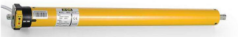 台103遮阳面料1、光照牢度:7-8级，测试方式ISO105/B02/B04；2、耐水压:300毫米水柱以上，测试方式SO811/81；3、门幅:120CM/150CM；4、克重(每㎡)：300克/㎡；5、强力：径向1200N以上/50mm，纬向800N以上/50mm，测试方式ISO13934-2-99；6、防油防污：5-8级，测试方式AATCC11866；7、面料成分。甲方定样后采购安装㎡1804罩壳规格：壁厚2.0mm材质:高强度6063-T5铝合金表面处理: 静电户外型粉末喷涂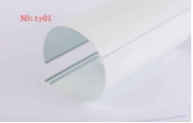 件455安装支架材质:高强度6063-T5铝合金表面处理: 静电户外型粉末喷涂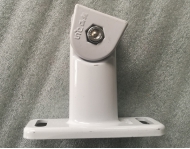 件806卷管规格：壁厚2.0mm，直径85mm材质:高强度6063-T5铝合金表面处理: 静电户外型粉末喷涂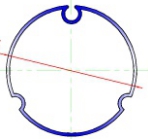 m457牵引重杆规格：壁厚2.0mm材质:高强度6063-T5铝合金表面处理: 静电户外型粉末喷涂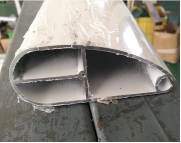 m458驱动轮件109皇冠轮件1010专用尾插轮件1011边轨规格：壁厚2.0mm材质:高强度6063-T5铝合金表面处理: 静电户外型粉末喷涂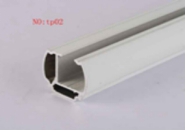 m8012遮光盖板规格：壁厚2.0mm材质:高强度6063-T5铝合金表面处理: 静电户外型粉末喷涂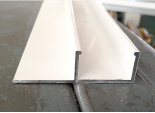 m8013安装辅助铝条规格：壁厚2.0mm，52*30mm材质:高强度6063-T5铝合金表面处理: 静电户外型粉末喷涂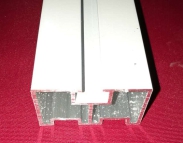 套8014固定五金件（安装螺丝）规格： M8*25mm材质: 304#不锈钢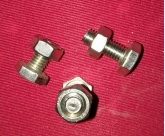 套1015遥控器频率：433.42MHZ控制范围：空旷处200m，隔两道混凝土墙20m型号：单频/双频/六频/十六频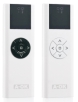 个216电源线RVV3*2.5mm2m30017电线管20mmPVC管M30018登高作业费项119材料搬运及垃圾外运      垃圾须运至机场范围外项1序 号项目名称参数规格参数规格单位数量单  价     (元，不含税)合价     （元，不含税）123不含税价格合计（元）不含税价格合计（元）不含税价格合计（元）税金（元）税金（元）税金（元）价税合计（元）价税合计（元）价税合计（元）序号招标文件章节及条款号投标文件章节及条款号偏差说明12345……投标人名称纳税人识别号注册资金成立时间注册地址邮政编码员工总数联系方式联系人固定电话联系方式手机邮箱法定代表人姓名电话投标人具有的各类资质证书(如有)类型1：	等级：	证书号：类型2：	等级：	证书号：类型3：	等级：	证书号：类型1：	等级：	证书号：类型2：	等级：	证书号：类型3：	等级：	证书号：类型1：	等级：	证书号：类型2：	等级：	证书号：类型3：	等级：	证书号：类型1：	等级：	证书号：类型2：	等级：	证书号：类型3：	等级：	证书号：开户银行银行账号近三年营业额投标人关联企业情况(包括但不限于与投 标人法定代表人(单 位负责人)为同一人 或者存在控股、管理关系的不同单位)备注序号资料名称位于投标文件第X页备  注1企业法人营业执照2法定代表人身份证明或法定代表人授权委托书(投标文件由委托代理人签字时提供)3一般纳税人资格证明(按招标公告资格条件要求提供)4项目负责人的社会保险参保证明(证明显示的打印时间要求在投标截止日前十五日内，参保单位与投标人企业名称一致)5…67评审因素评审内容投标人资信情况详细说明证明资料名称及位置